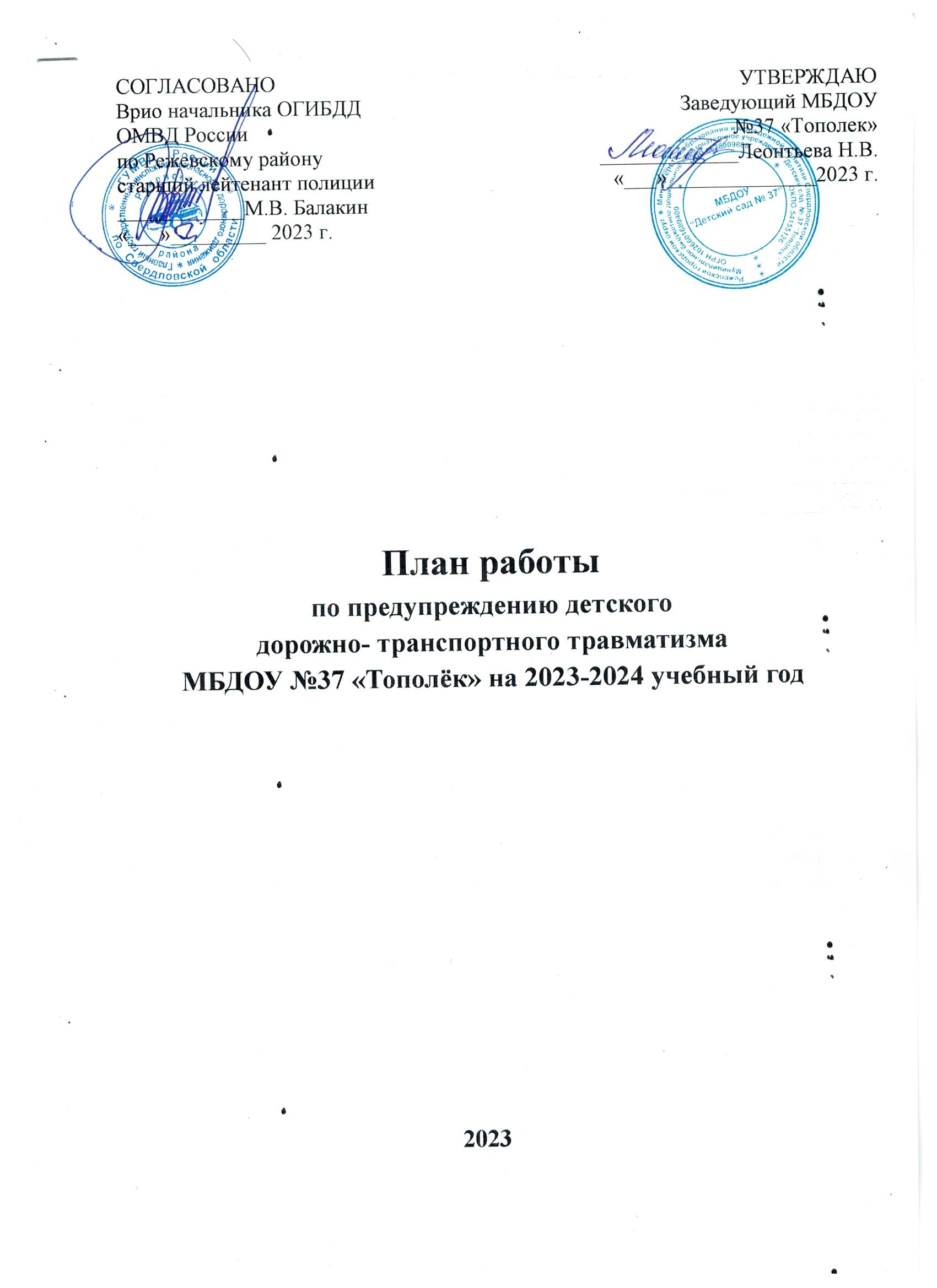 План работы по предупреждению детского дорожно- транспортного травматизма МБДОУ №37 «Тополёк» на 2023-2024 учебный год 2023Принят на педсовете 30 августа 2023 годаПояснительная запискаС каждым годом интенсивность движения транспорта увеличивается. В связи с этим особое значение придается обеспечению безопасности на дорогах. Обучение детей правильному поведению на дорогах необходимо начинать с раннего возраста. Задача педагогов и родителей - воспитать из сегодняшних детей грамотных и дисциплинированных участников дорожного движения.Профилактика детского дорожного транспортного травматизма в ДОУ будет осуществляется: с педагогами, детьми и их родителями, административно-хозяйственная работа. Работа ведется еженедельно и систематически на основе разработанной системы планирования.Для работы с детьми и педагогами разрабатывается перспективный план ОД, игр, развлечений, совместной деятельности, консультаций по правилам дорожного движения.По всем направлениям деятельности по профилактике дорожно- транспортного травматизма определены формы работы:с детьми: ОД, целевые прогулки, свободная продуктивная деятельность, музыкально-игровые досуги, праздники, развлечения, театрализация, беседы, выставки, чтение художественной литературы, игры, изготовление атрибутов для проигрывания дорожных ситуаций, конкурсы, викторины, турниры.с родителями: родительские собрания, сотворчество родителей и воспитателей, совместные досуги, анкетирование, консультации, беседы по предупреждению детского дорожного травматизма, совместное составление фотоматериалов.С педагогами: консультации, теоретические и практические занятия, сотворчество родителей и педагогов, взаимоконтроль среди возрастных групп и т.д.В целях обогащения развивающей среды в методическом кабинете подобрана литература для дошкольников, педагогов, родителей, оформлен тематический уголок, где представлен наглядный и демонстрационный материал, изготовлены атрибуты для проведения НОД.План мероприятий по профилактике дорожно-транспортноготравматизмаРабота с родителямиРабота с детьми-Административно-хозяйственная работаСОГЛАСОВАНОВрио начальника ОГИБДД ОМВД России по Режевскому району   старший лейтенант полиции____________М.В. Балакин«___»_________ 2023 г. УТВЕРЖДАЮЗаведующий МБДОУ №37 «Тополек»_____________Леонтьева Н.В.«___»______________2023 г.№п/пМероприятияСрокипроведенияответственные1.Обсуждение проблемы профилактики детского дорожно- транспортного травматизма на педсоветеавгустСт. воспитательЗаведующийДОУ2.Проведение инструктажей по обучению детей правилам ДДсентябрьСт. воспитатель, воспитатели3.Презентация уголков по ПДД в группахЦель: проанализировать соответствие уголков возрасту детей,разнообразие материала, эстетика оформлениясентябрьПедагоги групп Ст. воспитатель4.Выставка и обзор литературы (создание банка методических материалов)Сентябрь-апрельСт.воспитатель5.Диагностика уровня компетентности педагогов по «Дорожной грамоте»СентябрьмайЗаведующийДОУСт.воспитатель6.Анализ предметнопространственной развивающей среды в группах по обучению детей ПДДоктябрьСт.воспитательвоспитатели7.Консультации:Ст.воспитатель1.) Планирование работы по профилактике ДТТсентябрьОтветственный по ПДД и ДТТ2.) Организация работы с детьми по предупреждению дорожно-транспортного травматизма в разных возрастных группах.Что нужно знать родителям о правилах дорожного движения.октябрьВоспитателиИнспекторГИБДД3.) Формирование у детей дошкольного возраста знаний о правилах безопасного поведения на дороге.В течение учебного годаВоспитателиИнспекторГИБДД\4.)Организация профилактики детского дорожно- транспортного травматизмаСт. воспитательИнспекторГИБДД8.Практикум для педагогов «Оказание первой помощи в случае травматизма»январьСт. медсестра9.Открытые просмотры НОД по обучению детей правилам ДДОктябрьмайСт.воспитатель Педагоги всех групп10.Создание презентации по профилактике ДТТоктябрьСт.воспитательПедагогиродители№п/пМероприятияСрокипроведенияответственные1.Проведение инструктажей по соблюдению правил ДДСентябрьФевральмайпедагоги2.Анкетирование по правилам дорожного движенияСентябрьапрельСт.воспитательпедагоги3.Родительское собрание по профилактике ДДТТСентябрьЗав.д/сСт.воспитательИнспекторГИБДД4.Разработка безопасных маршрутов «Дом - детский сад»сентябрьСт.воспитательПедагогиРодители5.Выставка рисунков по профилактике ДТТ «Совместное творчество взрослые-дети» «Я - пешеход»ноябрьпедагогиСтендовые консультации:А) Не забудьте пристегнуть! Б) Правила пешеходаежеквартальноСт.воспитательКонсультации:«Безопасность детей на сельских и городских улицах» «Правила поведения пешехода на дороге в зимнее время.» «Внимание: весна!»СентябрьНоябрьмартПедагогиСемейный конкурс Дорожная азбуканоябрьСт.воспитатель Муз. руководитель Педагоги, Инструктор по ФИЗОЗа безопасность всей семьёймартСт.воспит. Педагоги Муз.руковод. Инструктор по ФИЗОДень открытых дверей (работа по профилактике ДТТ - открытая НОД, сюжетноролевые игры и т.д.)апрельСт.воспитательПедагогиРодителиИнспектор ГИБДДГИБДД№п/пМероприятияСрокипроведениягруппыответственныеПроведение инструктажей по ОБЖСогласнопланаВсе группыПедагоги1.Организация контрольнооценочной НОД с целью выявления уровня знаний дошкольников по ПДДСентябрьмаймл.гр,-подгот.гр.Зав. ДОУ Ст.воспитатель2.Беседы по профилактике ДТТ (минутки безопасности)ежедневномл.-подг.гр.ПедагогиСистематическая работа по отработке навыков и умений детей в игровых ситуацияхПо графикуМладшая гр,- подг.гр.ПедагогиИнспектор ГИБДД3.Месячник безопасности дорожного движения «Внимание дети»(обучение правилам безопасного поведения детей на дороге, во дворе, на улицах села)По плану ГИБДДМладшая гр. - подг.гр.Зав. ДОУСт.воспитательпедагогиИнспектор ГИБДД4.Систематическая работа по обучению детей дорожной грамотеВ течение годамл.-подг.гр.педагогиВыставки детского творчества по профилактике ДТТНоябрьапрельмл.-подг.гр.ПедагогиСт.воспитатель5.РазвлеченияСт.воспитательМуз.руководительпедагоги1.) Я пешеходсентябрьСр.- под. группаСт.воспитательМуз. руководительИнспектор ГИБДДИнспектор ГИБДД2.) Светофор и все- все-всеноябрьмл.-подг.гр.Ст.воспитательМуз.руководительпедагоги3.)Весёлые стартыянварьПодготов.группаСт.воспитатель Муз. руководитель педагоги4.)Маша и медведь знакомятся с ПДДмартМладшиедошкольникиСт.воспитательМуз.руководительпедагоги6.Просмотры презентаций, видеофильмов, мультфильмов, телепередач по профилактике ДТТОктябрьмаймл.-подгот.группаСт.воспитатель Педагоги всех группСодержание работыСрокисполненияОтветственныйИздание приказа о назначении ответственного за работу по ДТТавгустЗаведующий ДОУСоставление плана работы по профилактике безопасности дорожного движения в ДОУ на годавгустСт.воспитатель Воспитатели группРабота с папкой по организации профилактических мероприятий по ДТТ в ДОУавгустСт.воспитательответственный за работу по ДТТОбновление уголков безопасности в группахавгустВоспитатели группОбновить и дополнить атрибуты для сюжетно-ролевых игр по ПДДв течение годаВоспитатели группПриобретение дидактических игр по всем группам по теме "Дорожная азбука"в течении годаЗаведующий ДОУ